BAB IV HASIL PENELITIAN DAN PEMBAHASAN Deskripsi Data PenelitianHasil tes dan pengukuran yang dilakukan dilapangan merupakan temuan penelitian yang dilakukan dalam jangka waktu 3 minggu.  Kegiatan permaninan engklek ini dilakukan 3 kali dalam  seminggu selama jangka waktu 3 minggu. Tes dan pengukuran yang dilakukan untuk mengungkapkan kebenaran hipotesis yang telah diajukan. Adapun hasil tes dan pengukuran yang telah diolah melalui rumus statistik menunjukan deskripsi data sebagai berikut:Tabel 4.1. Hasil Pre-test Keterampilan Lompat Siswa TKQ BaiturrahmanTabel 4.2 Tabel Distribusi Frekuensi Pre-test Keterampilan LompatSiswa TKQ BaiturrahmanTabel 4.3. Hasil Post Test  Keterampilan Lompat Siswa TKQ BaiturrahmanTabel 4.4 Tabel Distribusi Frekuensi Post Test Keterampilan Lompat Siswa TKQ BaiturrahmanUJI NORMALITAS Uji Normalitas Hasil Pre-TestPengujian normalitas data dilakukan dengan menggunakan uji Lilifors, yaitu memeriksa distribusi penyebaran data berdasarkan distribusi normal.Tabel 4.5 Uji Normalitas Hasil Pre-Test Keterampilan LompatSiswa TKQ BaiturrahmanDari Tabel 4.5 di atas dapat disimpulkan Hasil Pre-Test Keterampilan Lompat Siswa TKQ Baiturrahman adalah berdistribusi normal,  karena <  yaitu 0,0828 < 0,2000 Uji Normalitas Hasil Post Test Pengujian hasil normalitas data dilakukan dengan menggunakan Uji Liliefors yaitu memeriksa distribusi penyebaran data berdasarkan distribusi normal.Tabel 4.6 Uji Normalitas Hasil Post Test Keterampilan Lompat Siswa TKQ BaiturrahmanDari Tabel 4.6 di atas dapat disimpulkan Hasil Post Test Keterampilan Lompat Siswa TKQ Baiturrahman adalah berdistribusi normal, karena <  yaitu 0,1158 < 0,2000 UJI HOMOGENITASPengujian homogenitas data dilakukan dengan menggunakan uji  pada data pre test dan post test dengan rumus sebagai berikut: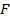           Tabel 4.7. Uji Statistik Homogenitas Pre-Test Dan Post-Test Keterampilan       Lompat Siswa TKQ Biturrahman		Harga Ftabel diperoleh dari interpolasi daftar distribusi F dengan taraf nyata 𝞪 = 0,05 dan dkpembilang = 18 – 1 = 17 dan dkpenyebut = 18 – 1 = 17 sehingga diperoleh Ftabel = F 0,05 (17;17) = 2,27			Dengan demikian dapat dilihat bahwa Fhitung  <  Ftabel  yaitu 1,09 < 2,27  maka hal ini berarti semua sampel berasal dari populasi yang homogen.UJI HIPOTESIS		Pengujian hipotesis dihitung dengan menggunakan rumus uji paired sampel t- test (berpasangan). Karena data yang diproleh berdistribusi normal dan homogen, maka rumus yang digunakan sebagai berikut:T hitung =    Hipotesis yang akan di uji adalah sebagai berikut:Tabel 4.8 Uji -T Berpasangan Hasil Pre-Test dan Post-TestKeterampilan Lompat Siswa di TKQ Baiturrahman		Harga Ttabel  diperoleh dari daftar nilai distribusi t dengan taraf nyata 𝞪 = 0,05 dan dk =  n-1 = 8-1 = 7 sehingga diperoleh Ttabel = 1,74				Dengan hasil data tabel  4.8 diperoleh  yaitu 1,74 < 3,31. Demikian  ditolak dan  diterima yang berarti terdapat pengaruh yang signifikan dari permainan Tradisional Engklek terhadap keterampilan gerak lompat  pada siswa TKQ Baiturrahman. Berdasarkan kajian teoritis dan kerangka berpikir peneliti berhipotesis bahwa ada pengaruh terhadap permainan tradisonal engklek secara signifikan  pada peningkatan keterampilan gerak lompat pada siswa TKQ Baiturrahaman.  	Ha :	Terdapat pengaruh yang signifikan dari permainan Tradisional Engklek terhadap keterampilan gerak lompat  pada siswa TKQ Baiturrahman.Ho :	Tidak terdapat pengaruh yang signifikan dari permainan Tradisional Engklek terhadap keterampilan gerak lompat  pada siswa TKQ Baiturrahman.Pembahasan Hasil PenelitianPengambilan data sebelum diberi perlakuan (pre-test) dengan cara lompat jauh tanpa awalan. Total skor dari keterampilan lompat siswa berjumlah 1943. Berdasarkan pada hasil dari pre-test diketahui bahwa keterampilan lompat siswa TKQ Baiturrahman terlihat rendah. Diketahui 10 siswa diantara 18 siswa masuk dalam kategori kurang sekali, sehingga peneliti mengunakan permainan tradisional engklek sebagai perlakuan yang akan diberikan. Pemberian perlakuan diberikan sebanyak  3 kali selama seminggu dalam waktu 3 minggu.	Penilaian setelah perlakuan (post test) dilaksanakan  selama satu hari setelah pemberian perlakuan selesai dilaksanakan untuk mengetahui hasil dari keterampilan gerak lompat siswa TKQ Baiturrahman berupa permainan tradisional engklek. Total skor yang diperoleh dari hasil penilaian setelah perlakuan (post test) sebanyak 2053. Dalam permainan tradisional engklek membutuhkan gerak tubuh anak, hal ini terlihat dari gerakan melempar dan melompat yang membutuhkan kekuatan otot-otot tubuh yang besar. Kegiatan dalam bentuk permainan seperti ini berpengaruh sekali untuk meningkatkan kekuatan otot tungkai, seperti otot gluteus medius yang merupakan otot pada bokong, otot quadriceps atau sering disebut otot paha, otot hamstring 3 otot besar yang terletak pada sisi belakang tungkai atas, dan yang terakhir calves muscle atau ering disebut otot pada betis. Pasa siswa berjingkat-jingkat dan melompat-lompat mengikuti aturan-aturan yang mereka sepakati bersama. Secara tidak langsung otot-otot tungkai mereka menjadi terlatih dengan menahan beban tubuh, otot tungki menjadi kuat, sehingga lompatan juga otomatis meningkat. Hal ini sesuai dengan pendapat Setyowati (2012:2) dimana dikatakan bahwa motorik kasar adalah suatu keterampilan gerak kasar yang melibatkan kontruksi dan pemakaian otot-otot tubuh yang besar, seluruh tubuh biasanya ikut dalam gerakan, misalnya melompat, berlari, berjalan, menendang, dan sebagainya. Sejalan dengan pendapat di atas Sujiono (2009:1.13) mengatakan motorik kasar adalah kemampuan yang membutuhkan koordinasi sebagaian besar bagian tubuh anak.Dari 18 sampel pada saat pre-test terdapat 1 siswa dalam kategori cukup baik, 3 siswa dalam kategori cukup, 4 siswa dalam kategori kurang dan 10 siswa dalam kategori kurang sekali. Setelah diberikan perlakuan dengan bermain permainan tradisional engklek terhadap siswa TKQ Baiturrahaman selama 3 kali dalam seminggu dengan jangka waktu 3 minggu, peneliti melakukan  post-test. Hasil post-test menunjukkan bahwa adanya peningkatan keterampilan lompat pada sebahagian besar sample. Terdapat 1 siswa dalam kategori baik, 1 siswa dalam kategori cukup baik, 3 siswa dalam kategori cukup, 8 siswa dalam kategori kurang dan 5 siswa dalam kategori kurang sekali. Dari hasil pengukuran yang dilakukan terdapat beberapa siswa yang menunjukkan peningkatan yang cukup signifikan. Dapat menjadi perhatian terdapat 7 orang siswa yang kategori perubahan keterampilan lompatnya mengalami peningkatan yang baik.Tetapi dari 18 siswa terdapat 1 orang siswa yang tidak mengalami peningkatan pada keterampilan gerak lompatnya, dikarenakan anak tersebut memiliki keterhambatan gerak motorik (anak berkebutuhan khusus). Namun yang dapat dilihat dari anak tersebut adalah anak tersebut memiliki keinginn untuk bergerak dan menunjukkan rasa kegembiraan ketika melakukan permainan tersebut dengan teman-temannya walaupun anak tersebut mengalami kesulitan saat melakukan gerak. Hal ini sejalan dengan pendapat Sujiono (2009: 132) yang mengatakan melalui permainan anak dapat mengembangkan semua potensinya secara optimal, baik potensi fisik maupun mental, intelektual, dan spiritual. Seperti halnya Montolalu (2005:1.15) yang mengatakan bahwa melalui permainan kemampuan dasar anak aspek termasuk motorik kasar anak salah satunya keterampilan gerak lompat dapat dikembangkan.  Sujarno (2010) berpendapat, bahwa terdapat beberapa nilai yang terkandung dalam permainan tradisional yang dapat bermanfaat untuk perkembangan anak antara lain, kebebasan, tanggung jawab, solidaritas, ketaatan, edukatif, sportivitas, musyawarah atau demokrasi, dan hiburan. Bebagai nilai yang terkandung dalam permainan tradisional anak tersebut menggambarkan bahwa permainan tradisional dapat digunakan sebagai media yang tepat untuk mendukung perkembangan anak. Penggunaan permainan engklek dalam pembelajaran anak terutama anak usia dini dapat menciptakan suasana belajar yang menyenangkan bagi anak-anak. Selain itu permainan engklek juga dapat dikembangkan untuk membantu penguasaan anak terhadap aspek-aspek perkembangan antara lain perkembangan fisik motorik, moral, dan agama, serta perkembangan sosial emosional, dan perkembangan kognitif. Adanya peningkatan dengan keterampilan lompat siswa TKQ Baiturrahman Medan setelah diberikan kegiatan permainan tradisional engklek  dibuktikan dengan beberapa hasil uji analisis normalitas, homogenitas dan uji hipotesis. Uji normalitas menggunakan uji liliefors yaitu memeriksa distribusi penyebaran data berdasarkan distribusi normal. Hasil uji normalitas pre test dan post test yang dilakukan pada penelitian ini berdistribusi normal. Kemudian dengan menghitung Uji homogenitas dalam penelitian ini menggunakan uji F pada pre test dan post test homogen dan dilakukan pengujian hipotesis dihitung menggunakan rumus uji t. Dari hasil uji analisis data yang di lakukan maka pengujian hipotesis dapat diterima, dengan demikian terdapat pengaruh yang signifikan dari kegiatan permainan tradisional engklek  terhadap peningkatan kebugaran pada siswa TKQ Baiturrahman Medan.Dari  hasil uji hipotesis diketahui bahwa  = 3,31 berarti hipotesis diterima, karena dengan hasil data tabel  4.8 diperoleh  yaitu 1,74 < 3,31. Jika hasil perhitungan  persen (%) maka, menjadi 3,31%. Dalam hal ini berarti ada pengaruh permainan tradisional engklek terhadap keterampilan gerak lompat pada siswa TKQ Baiturrahman Medan sebesar 3,31%. Hasil ini sesuai dengan pendapat Achroni (2012:53) yang menyebutkan bahwa permainan tradisional engklek memiliki manfaat yang dimana salah satu manfaatnya adalah melatih keseimbangan tubuh (motorik kasar) anak terutama keterampilan lompat. Keterampilan gerak lompat pada siswa TKQ Baiturrahman Medan selain dipengaruhi oleh permainan tradisional engklek juga dipengaruhi faktor lain yang sebesar 96,69% yang seperti faktor pribadi meliputi kondisi fisik, emosi, motivasi, dsb.,  faktor proses belajar atau permainan, dan yang terakhir faktor situasi, dikarena kondisi dan situasi yang saat ini tidak memungkinkan untuk melakukan kegiatan terlalu lama di luar ruangan dikarenakan COVID 19.Penelitian ini tidak luput dari kelemahan-kelemahan penelitian. Kelemahan dalam penelitian ini adalah kondisi siswa dan kondisi lingkungan. Peneliti tidak dapat melakukan setiap hari dengan baik dikarena kondisi cuaca yang terkadang tidak menentu bertepatan dengan kegiatan dilakukan di lingkungan terbuka. Hal tersebut menyebabkan peneliti terkadang hanya dapat melakukan kegiatan bermain dengan terbatas dan kurang efesien tetapi tetap berusaha agar penelitian berjalan baik dan sesuai dengan apa yang diinginkan.Perubahan-perubahan perkembangan yang positif pada anak sangat diharapkan, perubahan-perubahan tersebut sudah dapat diarahkan dan diasah sejak dini. Seperti pada anak prasekolah dengan cara memberikan kesempatan bergerak yang banyak, menempatkan pola gerak dasar secara benar dengan pendekatan multilateral, dan pendekatan bermain sesuai dengan dunianya, sehingga terciptalah perubahan gerak yang dapat mengakibatkan kebugaran fisik anak (Samsudin, 2008). Menurut Ellis et al. (2017), bahwa anak memiliki kebutuhan untuk bergerak sebagai wahana perkembangan diri. Seorang anak yang bergerak cukup banyak akan memiliki kondisi fisik yang lebih baik daripada anak yang kurang dalam beraktivitas fisik.No.NamaUmurPre-Test (jarak = cm)XX2Kategori1Dama679796241Kurang Sekali2Habib612512515625Cukup3Hatim510410410816Kurang Sekali4Reza697979409Kurang Sekali5Bagas610110110201Kurang Sekali6Afdal610710711449Kurang Sekali7Alif612912916641Cukup8Fauzan611611613456Kurang9Aira611511513225Kurang10Amanda 611611613456Kurang11Fatia579796241Kurang Sekali12Nayla610410410816Kurang Sekali13Safira696969216Kurang Sekali14Nabila699999801Kurang Sekali15Chelsea612112114641Cukup16Yogi610510511025Kurang Sekali17Bintang614014019600Cukup Baik18Bilqis 611011012100KurangTotalTotalTotalTotalTotal1943213959NoKategoriJumlah%1Kurang Sekali1055,6%2Kurang422,2%3Cukup316,7%4Cukup Baik15,6%5Baik--6Baik Sekali--TotalTotal18100%No.NamaUmurPost-Test(jarak = cm)XX2Kategori1Dama679796241Kurang Sekali2Habib612912916641Cukup3Hatim510210210404Kurang Sekali4Reza698989604Kurang Sekali5Bagas610910911881Kurang 6Afdal610810811664Kurang Sekali7Alif612912916641Cukup8Fauzan611411412996Kurang 9Aira611611613456Kurang10Amanda 611811813924Kurang11Fatia511011012100Kurang12Nayla612212214884Cukup13Safira611211212544Kurang14Nabila610510511025Kurang Sekali15Chelsea613613618496Cukup Baik16Yogi611511513225Kurang17Bintang614114119881Baik18Bilqis 611011012100KurangTotalTotalTotalTotalTotal2053237707NoKategoriJumlah%1Kurang Sekali527,8%2Kurang844,4%3Cukup316,7%4Cukup Baik15,6%5Baik15,6%6Baik Sekali--TotalTotal18100%No.Nama 1Dama79-1,830,03360,11110,07752Fatia79-1,830,03360,11110,07753Safira96-0,750,22660,16670,05994Reza97-0,690,24510,22220,02295Nabila99-0,560,28770,27780,00996Bagas101-0,440,330,33330,00337Hatim104-0,250,40130,44440,04318Nayla104-0,250,40130,44440,04319Yogi105-0,180,42860,50000,071410Afdal107-0,050,48010,55560,075511Bilqis1100,130,55170,61110,059412Aira1150.440,670,66670,003313Fauzan1160,510,6950,77780,082814Amanda1160,510,6950,77780,082815Chelsea1210,820,79390,83330,039416Habib1251,080,85990,88890,029017Alif1291,330,90820,94440,036218Bintang1402,03 0,978810,02120,08280,2000No.Nama 1Dama79-2,420,00780,05560,04782Reza98-1,110,13350,11110,02243Hatim104-0,690,24510,16670,07844Nabila105-0,620,26760,22220,04545Afdal108-0,410,34090,27780,06316Bagas109-0,350,36320,33330,02997Fatia110-0,280,38970,44440,05478Bilqis110-0,280,38970,44440,05479Safira112-0,140,44430,50000,055710Yogi1150,060,52390,55560,031711Aira1160,130,55170,61110,059412Fauzan1170,200,57930,66670,087413Amanda1180,270,60640,72220,115814Nayla1220,540,70540,77780,072415Habib1291,030,84850,88890,040416Alif1291,030,84850,88890,040417Chelsea1361,510,93450,94440,009918Bintang1452,140,9838 10,01620,11580,2000TestVariansFhitungFtabelKeteranganPre Test15,781,092,27HomogenPost Test14,451,092,27HomogenNamaPre TestPost TestBedaBedaNamaX1X2BB2Dama797900Habib125129416Hatim10410224Reza979811Bagas101109864Afdal10710811Alif12912900Fauzan11611424Aira11511611Amanda 11611824Fatia7911031961Nayla10412218324Safira9611216256Nabila99105636Chelsea12113615225Yogi10511510100Bintang14014111Bilqis 11011000194320531181998